BABEŞ-BOLYAI UNIVERSITY CLUJ-NAPOCA 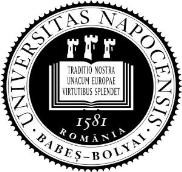 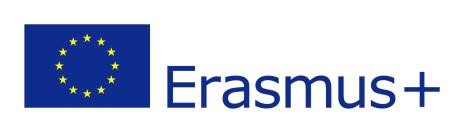 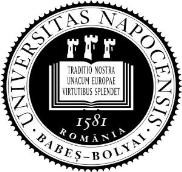 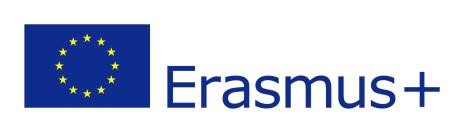 CENTRE FOR INTERNATIONAL COOPERATION 68, Avram Iancu St.,  RO – 40 0083, Cluj-Napoca, România Phone. +40/264/429762 Fax: +40/264/429755 E-mail: bianca.bota@ubbcluj.ro Erasmus+ with partner countries STUDENT APPLICATION FORM ACADEMIC YEAR 2017/2018 FIELD OF STUDY: ......................................................... Please fill in this application with a black pen in order to be easily copied and/or faxed. You are kindly asked to fill in all the fields! SENDING INSTITUTION: Name and full address (Street Number, City, Country)   Higher School of EconomicsMyasnitskaya street, 20    Moscow 101000   Russia. ............................................................................................................................................................................  Erasmus coordinator (name, telephone and fax numbers, e-mail)        .Leila Ashurova, Faculty of Social SciencesTel. +7 495 7729590 ext. 22535.....   lashurova@hse.ru. ............................................................................................................................................................................ Briefly state the reasons why you wish to study abroad ........................................................................................................................................................................... ............................................................................................................................................................................ ............................................................................................................................................................................ ERASMUS STUDENT NETWORK CLUJ-NAPOCA Do you want to be assisted by an ESN tutor? Yes             I agree to provide to ESN Cluj-Napoca my email contact! No   RECEIVING INSTITUTION We hereby acknowledge receipt of the application, the proposed learning agreement and the candidate’s letter of confirmation. The above-mentioned student is                           provisionally accepted at our institution Institutional Coordinator: ..................................     not accepted at our institution Signature: ........................................................... 	Date :................................................................................ You are requested to send also: Photocopy of your passport (page with your personal information) / ID card (if you are EU citizen); Learning Agreement signed by your Erasmus departmental and institutional coordinators; 2 passport size photos. Deadlines for submitting the necessary documents for academic enrollment: Academic year 2016/2017: ………………………………………..…...    July 15, 2017Academic year 2016/2017– first semester: ……………………….…….. July 15, 2017Academic year 2016/2017– second semester: ………………….... December 15, 2017The requested documents must be sent by email AND in original by postal service to: Bianca Bota  UNIVERSITATEA BABEȘ-BOLYAI Office for Community Programs Centre for International Cooperation str. Avram Iancu, nr. 68 RO-40 0083 Cluj-Napoca ROMANIA Date:                                                                                                        Student signature:        Photograph STUDENT’S PERSONAL DATA (to be completed by the student applying for the  Erasmus+ grant) Citizenship: .......................................................... Family name: ....................................................... Sex: ...................................................................... Date of birth: ....................................................... Place of Birth: ..................................................... Current address: .................................................. .............................................................................. .............................................................................. Current address is valid until: ............................. Permanent address (if different): ...................................................................................................................................................................................   First name(s): ................................................................. Level of study:  Bachelor ⁭ Master       Ph D    E-mail address: ………………………………............... ..........................................................................................Telephone......................................................................... Passport Nr. and date of issue:........................................ .......................................................................................... LANGUAGE COMPETENCE Mother tongue: ...................  Language of instruction at home institution (if different): .................................. LANGUAGE COMPETENCE Mother tongue: ...................  Language of instruction at home institution (if different): .................................. LANGUAGE COMPETENCE Mother tongue: ...................  Language of instruction at home institution (if different): .................................. LANGUAGE COMPETENCE Mother tongue: ...................  Language of instruction at home institution (if different): .................................. LANGUAGE COMPETENCE Mother tongue: ...................  Language of instruction at home institution (if different): .................................. LANGUAGE COMPETENCE Mother tongue: ...................  Language of instruction at home institution (if different): .................................. LANGUAGE COMPETENCE Mother tongue: ...................  Language of instruction at home institution (if different): .................................. Other languages I am currently studying this language I am currently studying this language I have sufficient knowledge to follow lectures I have sufficient knowledge to follow lectures I would have sufficient knowledge to follow lectures if I had some extra preparation I would have sufficient knowledge to follow lectures if I had some extra preparation English .......................... .......................... yes no yes no yes no English .......................... ..........................                   PREVIOUS AND CURRENT STUDY Have you ever been an Erasmus student before?  Yes           or        No  If yes, was it a Mobility for Study      or    Placement Number of months:                                 Year of mobility:                            Host university: 